      BULLETIN D’INSCRIPTION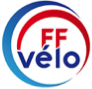 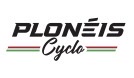                   BRM 300             Brevet Randonneurs Mondiaux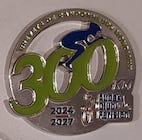 Distance : 300 KmDate : samedi 27 avril 2024Départ : 05h00 à 6h00 (accueil à partir de 4h00)Lieu de départ : PLONEIS Inscriptions: contact@ploneis-cyclo.ovhDépart :Parking du stade de foot à proximité de la salle la salle Yves-Le-Garrec 107 rue Laennec 29710 PLONEISNOM :………………………..……………….. Prénom : …………………………………..Date de naissance : …..…/…..…/…..….Adresse :……………………………………………………………….………………………………………………………………………………………………………………………. VILLE :…………………………………………….   CP : …………………………………..Adresse Mail : ………………………………………….@………………………………….Numéro de Portable (utilisé le jour du BRM) : ………./………./………./………./……….Fédération :      FFvélo  ◻︎            FSGT   ◻︎            non licencié* ◻︎Tarif :                FFvélo   5 €              FSGT    7 €           non licencié  7 €Nom du Club : ……………………………………………Numéro du club FFVélo : …………….     Numéro de licence :………………Pré-inscription possible jusqu’au samedi 20 avril 2024 par email : contact@ploneis-cyclo.ovh  en renvoyant le bulletin d’inscription, paiement par chèque, espèces, virement bancaire, Paylib…Je reconnais avoir pris connaissance du Règlement Des Brevets Randonneurs Mondiaux.Date et Signature